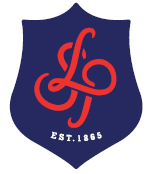 Pre-assessment content reviewPre-assessment skills reviewPost-assessment reviewSubject: ChemistryYear: Y12Topic: 3.3.5 AlcoholsWhat does the topic contain and why study the contents?Alcohols have many scientific, medicinal and industrial uses. Ethanol is one such alcohol and it is produced using different methods, which are considered in this section. Ethanol can be used as a biofuel. In this module the teaching and learning will be focused on the properties and synthesis of alcohols with ethanol as the main example. We will also cover the reaction conditions and the final product of the oxidation reaction of primary, secondary and tertiary alcohols and the laboratory tests for identifying the target products. Key termsFunctional groupsIUPAC nomenclature PolarityCrude oilPrimary, secondary and tertiary alcohol FermentationReaction mechanismsElimination reactionsdehydration oxidationaldehydesReductionKetonesTollens’ reagentFehling’s reagentSuccess criteriaPre-readingApplication and Assessment (date)Independent learning Extension – Cultural Capital and Reading3.3.5.1 Alcohol productionI can write equations and give conditions for the production of alcohols by hydration of alkenesI can show the mechanism for formation of ethanol from reaction of ethene with steam with an acid catalystI am able to write an equation, give and justify conditions for the production of ethanol by fermentation of glucoseI can compare the two methods of producing ethanolI can explain the meaning of the term biofuelI can evaluate the use of ethanol as a biofuelI am able to show using equations how ethanol made by fermentation can be regarded as carbon neutral but that in reality it is not.3.3.5.2 Oxidation of alcoholsI can classify alcohols as primary, secondary or tertiary.I can identify products and write equations for oxidation reactions of alcohols.I can use chemical reagent tests to distinguish aldehydes and ketones.3.3.5.3 EliminationI am able to identify products of alcohol elimination reactionsI can write equations and mechanism for alcohol elimination reactionsI can show my understanding as how addition polymers can be made from alkenes made this way without using monomers derived from crude oil.Required practical 5Distillation of a product from a reaction.AQA Chemistry 2nd Edition – Oxford University press: Haloalkane.Study the Chem Sheets informationMaking ethanol by fermentation: http://www.nuffieldfoundation.org/practical-chemistry/fermentation-glucose-using-yeastBiofuels website: http://www.thesolarspark.co.uk/the-science/renewable-energy/bio/ Biofuels website: http://www.biofuels.co.uk/Press report about problems with biofuels: http://www.telegraph.co.uk/earth/energy/biofuels/10520736/The-great-biofuels-scandal.html BP biofuels resources: http://bpes.bp.com/secondary-resources/science/ages-14-to-16/energy-electricity-and-forces/biofuels-and-the-future/Test-tube oxidation reactions of alcohols:http://www.nuffieldfoundation.org/practical-chemistry/oxidation-alcoholsDisposal breathalysers are available (legal requirement for driving in France)The breathalyser reaction http://www.nuffieldfoundation.org/practical-chemistry/%E2%80%98breathalyser%E2%80%99-reaction Giant silver mirror http://www.nuffieldfoundation.org/practical-chemistry/giant-silver-mirrorChemistry Review article: Oxidation of alcohols (Volume 10, edition 4)Preparation of cyclohexene http://www.chemsheets.co.uk/Chemsheets%20AS%20079%20(Preparation%20of%20cyclohexene).pdf Chemistry Review article: Heating under reflux (Volume 20, edition 2)Chemistry Review article: Distillation (Volume 14, edition 3)Using molecular models to make different haloalkane.Writing up practical 5.Fortnightly mini-mockComplete all set home workAttempt chapter end summery questionsPracticing past exam questionsChemistry ReviewI feel secure inI need to focus onMy action planI feel secure inI need to focus onMy action planWeaknesses in content knowledgeSkills I need to focus onMy action planRetest / review – teacher and student commentRetest / review – teacher and student commentRetest / review – teacher and student comment